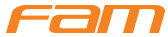 Centro Universitário da AméricasDECLARAÇÃO DE RESPONSABILIDADES DO PESQUISADORReferência: "Título do Estudo"             Por meio desta, declaro que ter ciência de minhas responsabilidades em relação ao desenvolvimento do protocolo de pesquisa. A responsabilidade do pesquisador é indelegável e indeclinável e compreende os aspectos éticos e legais. Tenho ciência ainda que cabe ao pesquisador:Apresentar o protocolo devidamente instruído ao CEP ou à CONEP, aguardando a decisão de aprovação ética, antes de iniciar a pesquisa;Elaborar e aplicar o Termo de Consentimento Livre e Esclarecido; Caso não tenha a necessidade de TCLE deverá ser enviado ao CEP solicitação de dispensa do mesmo.Desenvolver o projeto conforme delineado;Elaborar e apresentar os relatórios parciais e final;Apresentar dados solicitados pelo CEP ou pela CONEP a qualquer momento;Manter os dados da pesquisa em arquivo, físico ou digital, sob sua guarda e responsabilidade, por um período de 5 anos após o término da pesquisa;Encaminhar os resultados da pesquisa para publicação, com os devidos créditos aos pesquisadores associados e ao pessoal técnico integrante do projeto; Justificar fundamentadamente, perante o CEP ou a CONEP, interrupção do projeto ou a não publicação dos resultados;Assegurar e defender os direitos dos participantes de pesquisa, como por exemplo, a assistência integral e imediata, o direito à indenização, o ressarcimento de gastos, entre outros previstos na Resolução CNS n° 466/12, e quando aplicável de acordo com a Resolução CNS nº 510/16; Comunicar imediatamente o Sistema CEP/CONEP qualquer risco ou danos significativos ao participante da pesquisa, previstos, ou não, no Termo de Consentimento Livre e Esclarecido e avaliar, em caráter emergencial, a necessidade de adequar ou suspender o estudo; Estar em conformidade está em conformidade com as Normas de Boas Práticas Clínicas (GCP) de Conferência Internacional da HarmonizaçãoSão Paulo,   de                         de 202_.__________________________________________   Nome do Pesquisador(a) Responsável – Nome da Instituição de Ensino  